ГОРНО-АЛТАЙСКАЯ ГОРОДСКАЯ                     ГОРНО-АЛТАЙСК    КАЛАДАГЫ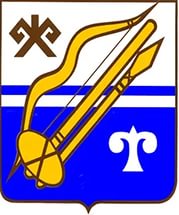 ТЕРРИТОРИАЛЬНАЯ ИЗБИРАТЕЛЬНАЯ                                 JЕРИ ААЙЫНЧА ТАЛДААЧЫ КУРЕЕ                          КОМИССИЯРЕШЕНИЕ25  июля 2019 г.                                                                                                     №    86/527г. Горно-АлтайскО регистрации кандидата в депутаты Горно-Алтайского городского Совета депутатов, выдвинутого избирательным объединением «Политической партии СПРАВЕДЛИВАЯ РОССИЯ в Республике Алтай»Яськова Михаила Ивановича           На основании документов, представленных кандидатом в депутаты Горно-Алтайского городского совета депутатов, выдвинутым избирательным объединением Политической партии СПРАВЕДЛИВАЯ РОССИЯ в Республике Алтай, в соответствии со статьями 24, 25, 26, 76 и 77 Закона Республики Алтай от 5 мая 2011 года № 14-РЗ «О муниципальных выборах в Республике Алтай», на основании решения Горно-Алтайской городской территориальной избирательной комиссии от 20 июня 2017 года № 19/107 «О возложении полномочий окружных избирательных комиссий по подготовке и проведению выборов депутатов Горно-Алтайского городского Совета депутатов на Горно-Алтайскую городскую территориальную избирательную комиссию», Горно-Алтайская городская территориальная избирательная комиссиярешила:1. Зарегистрировать кандидата в депутаты Горно-Алтайского городского Совета депутатов по одномандатному избирательному округу № 1 Яськова Михаила Ивановича; дата рождения – 10 августа 1963 года; место жительства – Республика Алтай, г. Горно-Алтайск, пр. Коммунистический, д. 66, кв. 28; профессиональное образование Горно-Алтайский государственный педагогический институт, география и биология, 1989 год; основное место работы или службы, занимаемая должность/род занятий – ФГБОУВО «Горно-Алтайский государственный университет», Профессор кафедры географии и природопользования; член Политической партии СПРАВЕДЛИВАЯ РОССИЯ; член Совета регионального отделения Политической партии СПРАВЕДЛИВАЯ РОССИЯ. Время регистрации   18  часов  53  минут.2. Выдать зарегистрированному кандидату в депутаты Горно-Алтайского городского Совета депутатов по одномандатному избирательному округу № 1 Яськову М.И. удостоверение установленного образца.3. Опубликовать настоящее решение в газете «Вестник Горно-Алтайска».Председатель Горно-Алтайской городскойТерриториальной избирательной комиссии                                             И.В. Лобановаи.о. Секретаря Горно-Алтайской городскойТерриториальной избирательной комиссии                                             С.И. Махалина             